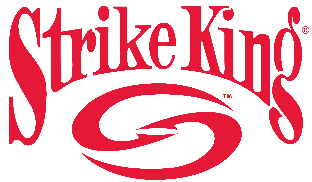 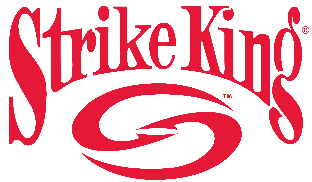 2023 Big Bass Challenge Info Sheet Lake Murray Tournament Date: 5/21/2023 Lines in at 7:00 am EST Weigh Site Dreher Island State Park Shelter #15 3677 State Park Rd  Prosperity, SC 29127 Weigh Periods 7am – 8:59am 9am – 10:59am 11pm – 12:59pm 1pm – 2:59pm Guaranteed Payout Each Pay Period Prize Drawings for fish weighed each period from each of the following companies: 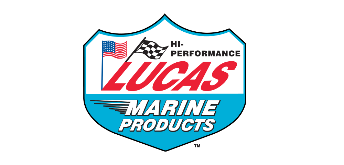 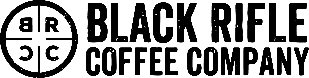 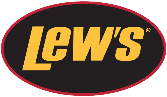 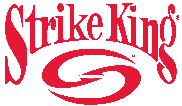 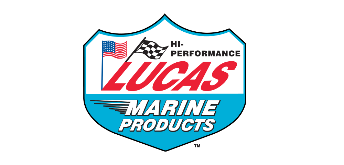 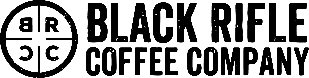 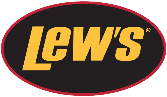 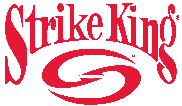 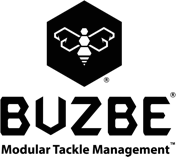 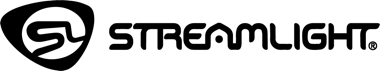 “Total Boat Makeover” Grand Prize for heaviest bass: $5,000 Gift Card for use on Strike King or Lew’s product Pro Night, Onsite Registration Location: Palmetto State Armory3760 Fernandina Rd Columbia, SC 29210Date: 5/20/2023 Time: 3pm - 6pm *FREE Lew’s Gift Card for first 100 to pre-register. Must be picked up onsite 5/20/2023. Page 1 Place  200+ anglers  1-199 anglers 1st  $          1,500.00   $                   750.00  2nd  $              900.00   $                   450.00  3rd  $              600.00   $                   300.00  4th  $              450.00   $                   225.00  5th  $              300.00   $                   150.00  